COURSE OBJECTIVESTo increase awareness and understanding of ADHD and ADDTo raise awareness of the medical issues and consider some of the possible causesTo extend the range of practical strategies available to enable inclusion within school/classroom settings and increase the range of awareness and understanding of relevant ADHD guidanceTARGET AUDIENCEPrimary and Secondary Teachers/SENCosDATE & VENUE 24th April 2024 – 10am - 12.45pmFive Acre Wood School, Boughton Lane, Maidstone ME15 9QFCOST  £40 per person7 days’ notice of cancellation is required/non cancellation will incur the full chargeTo apply for a place please complete the booking slip and return to the email below.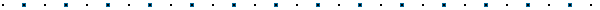 Bookings to be sent to: Tracey Bradley – tbradley@five-acre.kent.sch.ukBookings to be sent to: Tracey Bradley – tbradley@five-acre.kent.sch.ukBookings to be sent to: Tracey Bradley – tbradley@five-acre.kent.sch.ukBookings to be sent to: Tracey Bradley – tbradley@five-acre.kent.sch.ukTraining ADHD Training – 24/04/2024ADHD Training – 24/04/2024ADHD Training – 24/04/2024NameRoleSchool / SettingDelegate EmailInvoice to: Name & email address*PLEASE NOTE:  Bookings will be confirmed by email. Please do not assume you have a place, until you have received the confirmation email**PLEASE NOTE:  Bookings will be confirmed by email. Please do not assume you have a place, until you have received the confirmation email**PLEASE NOTE:  Bookings will be confirmed by email. Please do not assume you have a place, until you have received the confirmation email**PLEASE NOTE:  Bookings will be confirmed by email. Please do not assume you have a place, until you have received the confirmation email*